RICHIESTA DI INSERIMENTO SPAZIO PUBBLICITARIO SU MONITOR E INFO-POINT COMUNALEIl sottoscritto ………………………………… 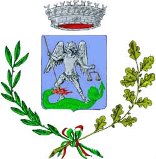 legale rappresentante della Ditta/Società …………………………………………………………………………… con sede legale in ………………………………………………………………………… Tel. ………………………………, e-mail …………………………... RICHIEDE, al Comune di Montelanico, uno spazio pubblicitario per la promozione della propria attività su Monitor e “Info-Point” comunale, sito in Piazza Vittorio Emanuele II presso facciata edificio comunale, alle condizioni di seguito riportate. La Ditta dichiara di accettare le condizioni di pagamento specificate e stabilite dalle tariffe per l’applicazione dell’imposta comunale sulla pubblicità (D.Lgs. 15 Nov. 1993, n. 507 , alleg. delibera del commissario prefettizio n°2 in data 28 febbraio 1994 Par 3.1) del Comune di Montelanico, mezzo bollettino post precompilato fornito dal comune.
Il corrispettivo dovuto, calcolato secondo le richieste sopra indicate, è quello indicato in € ……16,53………….
Inoltre, al fine di comprovare la propria idoneità a partecipare ad iniziative di sponsorizzazione in favore del Comune di MontelanicoATTESTA- l'inesistenza delle condizioni a contrattare con la Pubblica Amministrazione, di cui agli artt. 120 e seguenti della legge 24.11.1981, n. 689, e di ogni altra situazione considerata dalla legge pregiudizievole o limitativa della capacità contrattuale;- l'inesistenza di impedimenti derivanti dalla sottoposizione a misure cautelari antimafia;- l'inesistenza di procedure concorsuali o fallimentari (solo se imprese);- la non rappresentanza di organizzazioni di natura politica, sindacale, filosofica o religiosa.La presente dichiarazione viene inoltrata a norma dell’art. 2 commi 10 – 11 della Legge n° 191 del 16 giugno 1998 senza autenticazione della sottoscrizione in quanto: viene presentata unitamente a copia fotostatica di un documento di identità del sottoscrittore e consegnata amano presso l’ufficio Tributi del Comune.La Ditta è consapevole che la mancata presentazione della copia del documento di identità comporterà l’automatica decadenza della richiesta.Data, luogo ________________________________                                                   Firma ______________________________